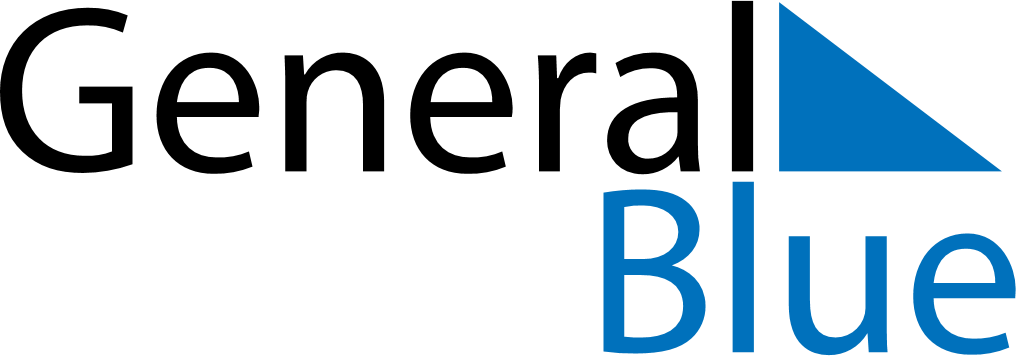 Weekly CalendarDecember 30, 2024 - January 5, 2025Weekly CalendarDecember 30, 2024 - January 5, 2025Weekly CalendarDecember 30, 2024 - January 5, 2025Weekly CalendarDecember 30, 2024 - January 5, 2025Weekly CalendarDecember 30, 2024 - January 5, 2025Weekly CalendarDecember 30, 2024 - January 5, 2025MONDAYDec 30TUESDAYDec 31WEDNESDAYJan 01THURSDAYJan 02FRIDAYJan 03SATURDAYJan 04SUNDAYJan 05